恭喜本校四類師資培育學程全數獲通過評鑑本校於四月間接受高教評鑑中心102年度上半年大學校院師資培育評鑑，該評鑑於12月10日公布結果，本校中等學校、國民小學、特殊教育學校(班)、幼稚園等四類師資培育學程全數通過評鑑。本校中小學師資培育品質再次獲得肯定。本校師資培育基礎深厚、師資質量均佳，未來在師資培育中心與本學院合作下，打造為台灣中南部師資培育的重鎮。未來將持續充實師資培育課程內容，除正式課程外，並精進非正式課程與潛在課程規劃，落實基本能力檢定，強化見習與實習課程，以增進理論與實務之結合。特別在國民小學師資培育方面，加強學科知識基礎，以配合包班制的能力需求。102年度上半年大學校院師資培育評鑑結果一覽表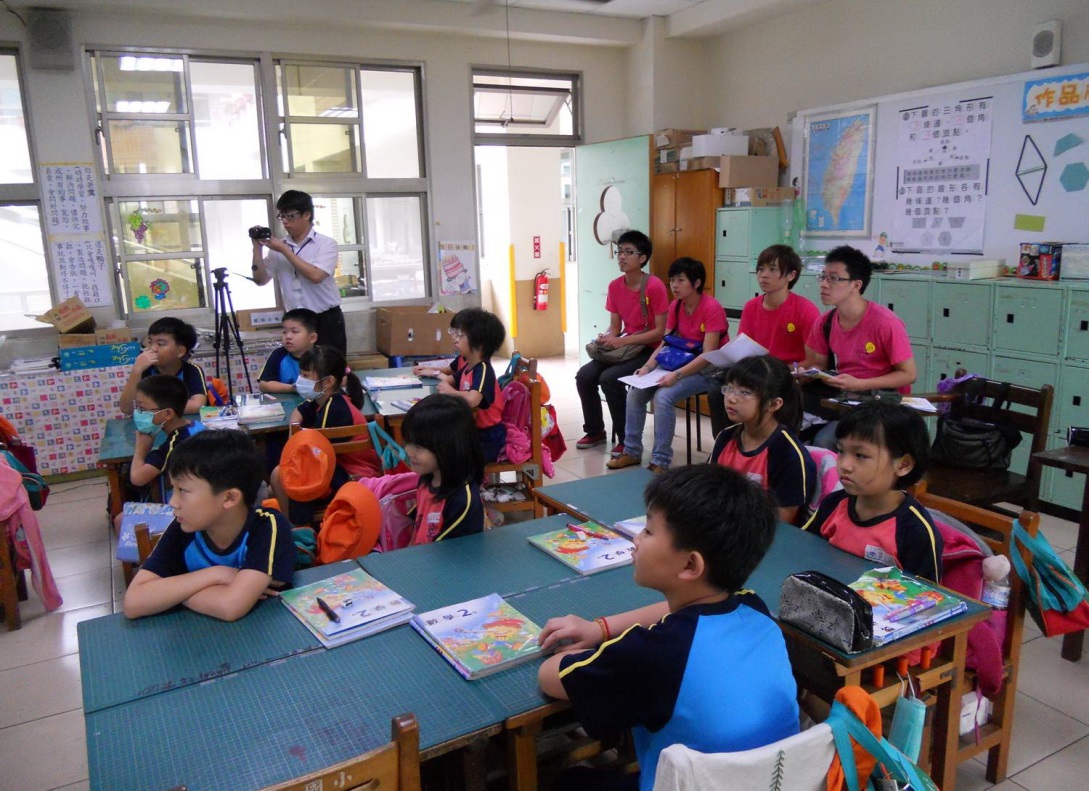 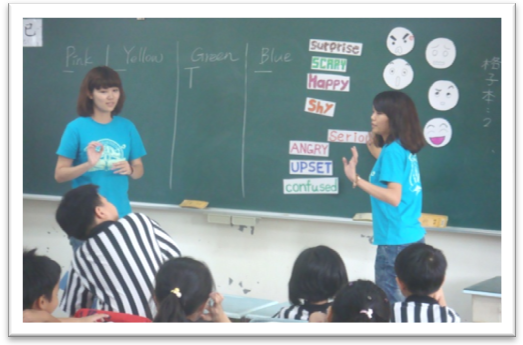 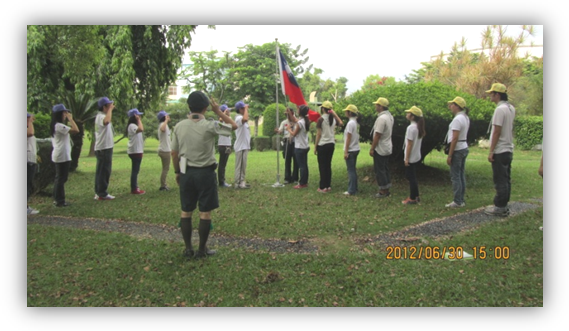 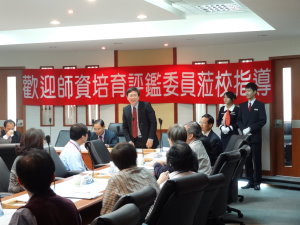 學校名稱受評類科整體評鑑結果國立嘉義大學幼稚園通過國立嘉義大學國民小學通過國立嘉義大學中等學校通過國立嘉義大學特殊教育學校（班）通過